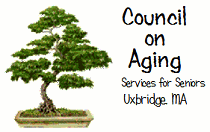 FLU SHOT CLINICSIGN UPMONDAY, SEPTEMBER 17TH FROM 1:30PM-3:00PM__________________________________________________________________________________________________________________________________________________________________________________________________________________________________________________________________________________________________________________________________________________________________________________________________________________________________________________________________________________________________________________________________________________________________________________________________________________________________________________________________________________________________________________________________________________________________________________________________________________________________________________________________________________________________________________________________________________________________________________________________________________________________________________________________________________________________________________________________________________________________________________________________________________FOR QUESTIONS, PLEASE SEE LISA OR GAIL